Activité       :    Participation à l’EEA2-  Les  trois motivations que j’ai choisi sont :Ce qui me motive dans mon rôle, c'est l'épanouissement des élèves que je soutiens et le fait de les aider à développer leur autonomie et leur indépendance.Je souhaite pouvoir les guider dans leurs études et les aider à développer des compétences qui leur seront utiles après l'obtention de leur diplôme et au cours de leur carrière.  Les motivations pour ces trois thèmes sont le développement professionnel, l’amélioration de la qualité de l’enseignement et l’établissement des pratiques fondées sur la recherche. L’utilisation de l'enquête pour explorer de nouvelles méthodes d'enseignement enrichit les compétences professionnelles et maintient l’innovation en pédagogie.  L’amélioration de la qualité de l'enseignement se concentre sur l'apprentissage des étudiants pour créer des programmes et des méthodes d'enseignement qui répondent mieux à leurs besoins.  L’établissement des pratiques fondées sur la recherche nous aide à établir des pratiques pédagogiques innovantes validées par des preuves.3-  Ma capture d’écran : 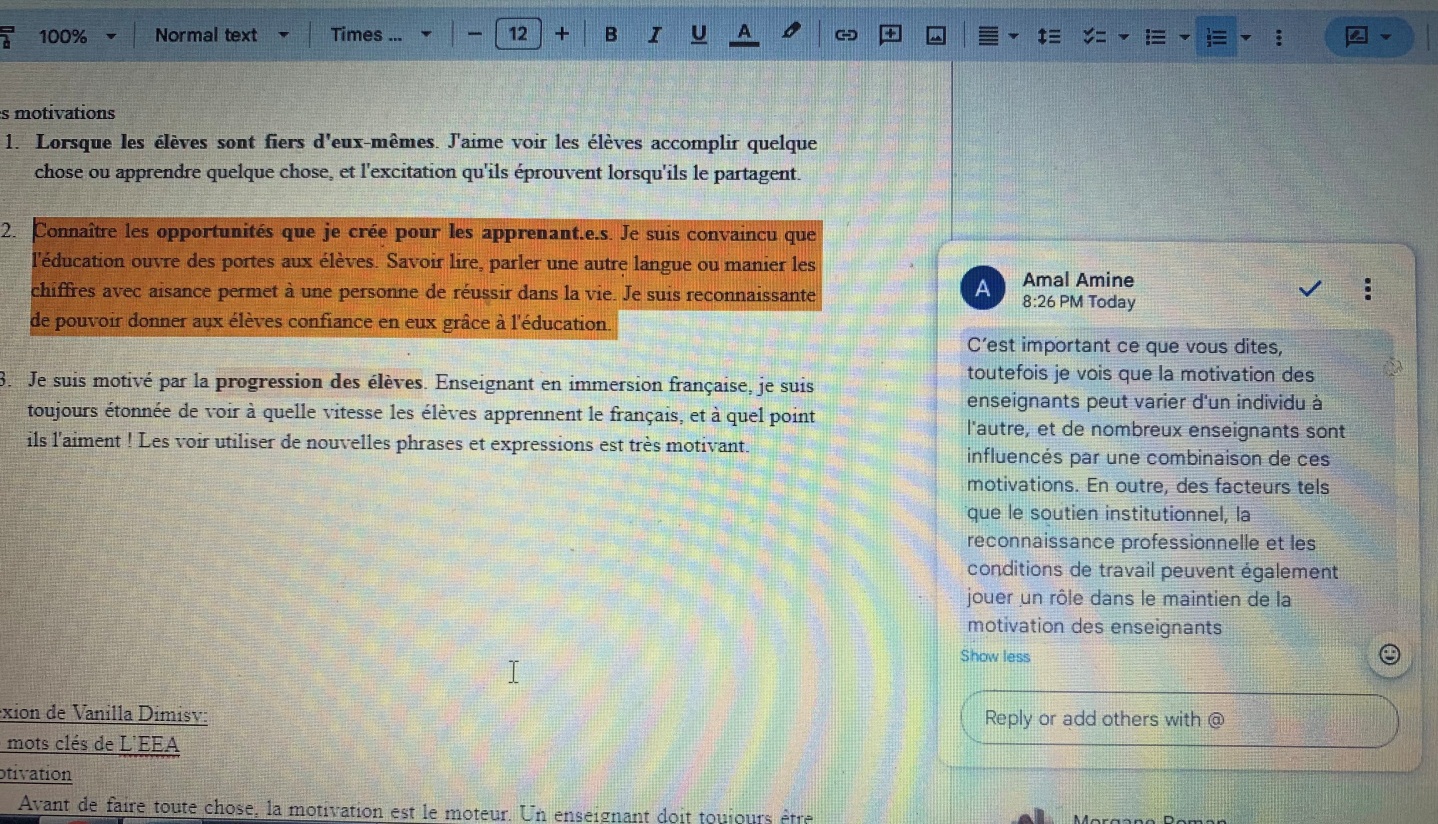 